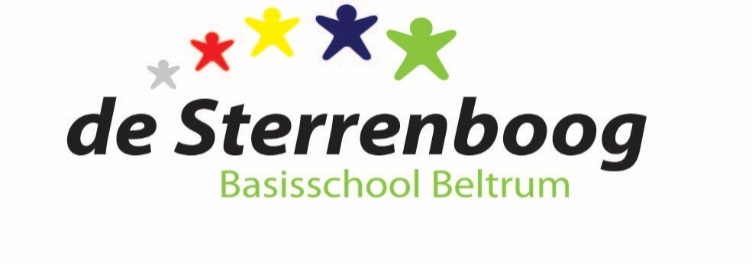 MEDEZEGGENSCHAPSRAADbasisschool de SterrenboogNotulen vergadering 27 november 2023Aanwezig: Daan Ratering (voorzitter), Nicole van Melis (penningmeester), Sebastiaan Linthorst (vice-voorzitter) en Corinna Jensen (adviserend) Janine Krabbenborg (secretaris) en Judith Vrielink (waarnemend contactpersoon schoolleiding)Afwezig met kennisgeving: Mirjam Haverkate (directie)Opening Mededelingen DirectieMirjam is steeds meer aanwezig in school. Mirjam werkt 5 uren per dag, 3 keer per week. Dit gaat goed. Ze pakt steeds meer taken op. 
 Begrotingsgesprek Begroting wordt toegelicht en is positief. De Sterrenboog groeit in leerlingenaantal. Aantal leerkrachten (fte) blijft gelijk.MR wil inzage krijgen in de totale begroting. Dit moet nog gedeeld worden. Expeditie onderwijsEr zijn gesprekken met leerkrachten, ouders en leerlingen geweest om input te leveren voor het opstellen van een nieuw schoolplan. De uitkomsten worden teruggekoppeld naar de werkgroep. Schoonmaak De kosten voor de schoonmaak zijn gestegen. De Sterrenboog is overgestapt naar een ander bedrijf en het bevalt goed. Aanbesteding plein updateEr is onduidelijkheid over de aanbesteding voor het nieuwe schoolplein van de Sterrenboog. De aanbesteding loopt voor alle basisscholen centraal via Stichting Keender. Wij zien nauwelijks ontwikkelingen in het proces. De OMR wil voorzien worden van meer informatie. Contact opnemen met de GMR. TSO (tussen schoolse opvang)Er wordt 2 keer per jaar €22,50 euro bijdrage gevraagd van de ouders/verzorgers. Hiermee wordt geregeld dat er in de middagpauze “overblijfouders” de pleinen bewaken.      School heeft destijds “de Belhamel” de opdracht hiervoor toegekend. De Sterrenboog wil (in overleg met de Belhamel) de TSO in eigen beheer nemen. Doel hiervan is om de kosten voor de ouders te verlagen. Hiervoor zal de school een systeem voor het innen van de vrijwillige bijdrage aanschaffen.  Hierdoor kan de bijdrage verlaagd worden naar €25,- per kind, per jaar. Voorstel: gaat de MR akkoord met de nieuw gestelde TSO bijdragen voor een periode van 4 jaar? 
Een agendapunt voor de volgende vergadering. Rondvraag directieGeenVaststellen taken van voorzitter/ secretaris/ penningmeesterTaken zijn verdeeld. 
Toevoeging: samenvatting voor SBN wordt door secretaris opgesteld.  Notulen MR-vergadering d.d. 2-10-2023GoedgekeurdJaarverslag 2022/ 2023 MR        
      Aangepast en goedgekeurd.Werkplan MR + checklijst MR      Aangepast en goedgekeurd. Huishoudelijk reglement MRAangepast en goedgekeurd. Terugkoppeling personeelsvergaderingen      Er is geen personeelsvergadering geweest. Evaluatie kijkochtenden oktober/novemberDit was goed georganiseerd. Geslaagd!Contactpersoon GMR Saskia Manenschijn
We hebben kennis gemaakt met onze nieuwe contactpersoon via Teams. Wederzijdse verwachtingen zijn uitgesproken. 
Actiepunt: Er wordt een e-mail gestuurd mb.t. de aanbesteding voor het schoolplein en de plannen voor de verduurzaming schoolgebouw. We willen onze vragen kenbaar maken bij de GMR. Foto en tekst voor SBN makenGedaan.
ActielijstLijst doorgenomen en nieuw actiepunt toegevoegd. Rondvraag Geen SluitingVoorzitter sluit de vergadering om 21: 51 uur. 
Datum volgende vergadering: 29 januari 2024